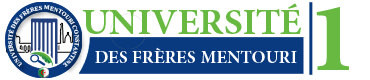 Offre de formation doctorale Matières retenues pour le concoursMatière commune à toutes les offres Anglais Scientifique (Coefficient 01)Filière : Sciences Biologiques (03 postes * 05 spécialités = 15Postes) Spécialité Génétique (03 Postes)Matière : Génomique Structurale et fonctionnelle (Coefficient 03)Biologie et Santé (03 Postes)Matière : Physiologie Cellulaire et Moléculaire (Coefficient 03)Microbiologie (03 Postes)Matière : Interactions Des Microorganismes (Coefficient 03)Toxicologie Fondamentale et appliquée (03 Postes) Matière : Xénobiotiques et stress oxydant (Coefficient 03)Spécialité Biochimie (03 Postes) Matière : Génie Génétique (Coefficient 03Filière BiotechnologiesSpécialité : Biotechnologie Végétale (06 Postes)Matière : Approche génomique de l’amélioration génétique des plantes (Coefficient 03)